มหาวิทยาลัยเทคโนโลยีราชมงคลพระนคร  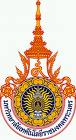 หน่วยงาน..............................................................                            แบบติดตามผลโครงการ/งานวิจัยโครงการ...............................................................................................................................                    วันที่..................เดือน...................................พ.ศ....................1.  ข้อมูลส่วนบุคคล     ชื่อ  นาย/นาง/นางสาว..............................................................นามสกุล...............................................................     เลขบัตรประจำตัวประชาชน                              หน่วยงานการนำไปใช้ประโยชน์.............................................................................................................................2.  การนำผลของการฝึกอบรม/ถ่ายทอดเทคโนโลยี/งานวิจัย ไปใช้ประโยชน์        นำไปใช้ประโยชน์                  ไม่ได้นำไปใช้ประโยชน์ เพราะ................................................................................................................................................................................................................................................................................................(หมายเหตุ :  ผู้ตอบข้อไม่ได้นำไปใช้ประโยชน์ ไม่ต้องตอบข้อต่อไป)3.  ระยะเวลาที่นำผลของการฝึกอบรม/ถ่ายทอดเทคโนโลยี/งานวิจัย ไปใช้ประโยชน์        หลังการอบรมทันที		   หลังการอบรม 1 เดือน                            หลังการอบรม 2-3 เดือน	   หลังการอบรม 4-6 เดือน                 4.  แนวทางการนำผลของการฝึกอบรม/ถ่ายทอดเทคโนโลยี/งานวิจัย ไปใช้ประโยชน์ (ตอบได้มากกว่า 1 ข้อ)        นำความรู้ไปใช้ในครอบครัว         นำความรู้ไปใช้ในชุมชน/องค์กร            สอน/บอกความรู้แก่คนอื่น          นำความรู้ไปดัดแปลงทำแบบใหม่นำไปทำเป็นรายได้หลัก/เดือน.......................................บาทนำไปทำเป็นรายได้เสริม/เดือน.......................................บาท สามารถลดรายจ่ายในครอบครัวได้/เดือน.......................บาท5. ความพึงพอใจต่อประโยชน์ที่ได้รับจากการฝึกอบรม/ถ่ายทอดเทคโนโลยี/งานวิจัย         มากที่สุด	   มาก	   ปานกลาง                  น้อย	           น้อยที่สุด6. ปัญหา/อุปสรรคของการนำไปใช้ประโยชน์  (โปรดระบุรายละเอียด )…………………………………………………………………………………………………………………...……………………………………………………………………………………………………………………………………………………………...……………………………………………………………………………………………………………………………………………………………...……………………………………………………………………………………………………………………………………………………………...…………………………………………7.  แนวทางการสร้างและ/หรือพัฒนาอาชีพ       สร้างอาชีพใหม่ ระบุอาชีพ............................................................................................................................พัฒนาอาชีพเดิม ระบุอาชีพ.........................................................................................................................ไม่สามารถสร้างอาชีพใหม่ หรือพัฒนาอาชีพเดิมได้     8.  รูปภาพประกอบการนำไปใช้ประโยชน์ และ ข้อเสนอแนะ…………………………………………………………………………………………………………………...…………………………………………     …………………………………………………………………………………………………………………...……………………………………………………………………………………………………………………………………………………………...……………………………………………………………………………………………………………………………………………………………...……………………………………………………………………………………………………………………………………………………………...……………………………………………………………………………………………………………………………………………………………...……………………………………………………………………………………………………………………………………………………………...…………………………………………    						ขอขอบคุณในความร่วมมือ ตอบแบบติดตามผล         